Meta House High Priority Needs ListThank you for your generosity!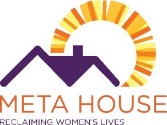 Baby and Children’s Items Wipes RattlesSorting plastic blocks and ballsMusical toysLarge toy trucks and carsPersonal Care ItemsHygiene items, full size only (shampoo, conditioner, body wash, deodorant)Brushes and combsSocks, underwear, bras Hair products for women of color (moisturizer, relaxers, shampoo, conditioner, etc.) Tennis shoesLeggingsLip balmHousehold ItemsCleaning suppliesDish soap, floor cleaner, all-purpose cleaner, laundry soap etc. Household supplies (Toilet paper, paper towel, sponges, brooms etc.)Other ItemsGel pens